          ΚΕΝΤΡΟ ΔΙΑ ΒΙΟΥ ΜΑΘΗΣΗΣ ΔΗΜΟΥ ΑΘΗΝΑΙΩΝΑΙΤΗΣΗ ΣΥΜΜΕΤΟΧΗΣ ΕΚΠΑΙΔΕΥΟΜΕΝΟΥ ΤΥΠΙΚΗ ΕΚΠΑΙΔΕΥΣΗ  (σημειώστε με Χ την ανώτερη εκπαιδευτική σας βαθμίδα)ΕΠΑΓΓΕΛΜΑΤΙΚΗ ΚΑΤΑΣΤΑΣΗ  (σημειώστε με Χ μία μόνο επιλογή)Έχω παρακολουθήσει και άλλα προγράμματα στα ΚΔΒΜ/ΚΕΕ:   ΝΑΙ  	ΟΧΙ  	      Αν ΝΑΙ ποιό έτος:………...…Διατίθεμαι για παρακολούθηση:Πρωινές  Ώρες             Απογευματινές  Ώρες    Συνημμένα* Φωτοτυπία Αστυνομικής Ταυτότητας ή Διαβατηρίου	Αποδέχομαι τη συλλογή και στατιστική επεξεργασία των παραπάνω προσωπικών μου δεδομένων σύμφωνα με τις διατάξεις του Ν. 2472/1997 περί «Προστασίας του ατόμου από την επεξεργασία δεδομένων προσωπικού χαρακτήρα».		Ημερομηνία: ………………….      Ο/Η ΑΙΤΩΝ/ΟΥΣΑΕΠΙΘΥΜΩ ΝΑ ΣΥΜΜΕΤΑΣΧΩ ΣΕ ΤΜΗΜΑ ΓΙΑ:Α. ΠΡΟΓΡΑΜΜΑΤΑ ΕΘΝΙΚΗΣ ΕΜΒΕΛΕΙΑΣ:(Σημειώνετε ΜΕΧΡΙ 2 επιθυμίες σας συνολικά,  στα Προγράμματα Εθνικής και                     Τοπικής Εμβέλειας με σειρά προτίμησης 1 και 2)            *  Το πρόγραμμα 7.1 απευθύνεται αποκλειστικά και μόνο σε Μετανάστες. Β. ΠΡΟΓΡΑΜΜΑΤΑ ΤΟΠΙΚΗΣ ΕΜΒΕΛΕΙΑΣ:ΟΔΗΓΙΕΣ - ΟΡΟΙ ΣΥΜΜΕΤΟΧΗΣ – ΔΙΑΔΙΚΑΣΙΕΣ 1. Συμπλήρωση «Αίτησης συμμετοχής εκπαιδευόμενου» Συμπληρώστε προσεκτικά, με πληρότητα και ευκρίνεια ΟΛΑ τα προσωπικά σας στοιχεία.Δηλώστε το κινητό σας τηλέφωνο (εάν διαθέτετε), ώστε να είναι ευκολότερη η επικοινωνία μαζί σας.Αφού διαβάσετε προσεκτικά τα προσφερόμενα προγράμματα εκπαίδευσης ΣΥΜΠΛΗΡΩΣΤΕ ΜΕΧΡΙ 2 ΠΡΟΤΙΜΗΣΕΙΣ με σειρά προτίμησης (1 και 2) συνολικά για τα Προγράμματα Εθνικής Εμβέλειας και για τα Προγράμματα Τοπικής Εμβέλειας από εκείνα που πραγματικά σας ενδιαφέρουν να παρακολουθήσετε, αφιερώνοντας ώρες από τον ελεύθερό σας χρόνο.2. Επιλογή εκπαιδευομένωνΤα τμήματα καταρτίζονται με βάση τον αριθμό των αιτήσεων, που έχουν υποβληθεί για κάθε πρόγραμμα εκπαίδευσης.Θα υπάρχει σειρά προτεραιότητας με βάση την ημερομηνία κατάθεσης της αίτησης. Εάν υπάρχει ικανός αριθμός αιτούντων για ένα συγκεκριμένο αντικείμενο τότε συγκροτείται το αντίστοιχο τμήμα. Σε περίπτωση που ο αριθμός των αιτούντων είναι μεγαλύτερος από 20 (μέγιστος αριθμός εκπαιδευομένων ανά τμήμα), ενεργοποιείται η διαδικασία δημιουργίας και νέου δεύτερου τμήματος. Τμήματα με λιγότερο από 8 εκπαιδευόμενους δεν μπορούν να ξεκινήσουν.Μόλις επιλεγείτε σε κάποιο τμήμα του Κ.Δ.Β.Μ. θα ενημερωθείτε τηλεφωνικά.Είναι λογικό, παρά την επιθυμία μας και τις προσπάθειες που καταβάλλουμε, να μην ικανοποιηθούν όλες οι αιτήσεις που απευθύνονται στο Κ.Δ.Β.Μ. Το Κ.Δ.Β.Μ. δραστηριοποιείται σε ολόκληρο το Δήμο και προγραμματίζει εκπαιδευτικά τμήματα σε πολλές περιοχές του. Γίνεται προσπάθεια να καλυφθούν οι ανάγκες κάθε περιοχής στα αντικείμενα που παρουσιάζουν αυξημένη ζήτηση.3. Υποχρεώσεις εκπαιδευομένωνΟ κάθε εκπαιδευόμενος υποχρεούται να παρακολουθήσει συστηματικά το πρόγραμμα στο οποίο έχει επιλεγεί. Δύναται να απουσιάζει κάποιες φορές, οι απουσίες όμως, δεν μπορούν να υπερβαίνουν το 20% του συνόλου των ωρών που διαρκεί το πρόγραμμα (π.χ. 5 ώρες για ένα πρόγραμμα διάρκειας 25 ωρών). Εάν υπερβείτε το όριο των απουσιών τότε αυτομάτως διαγράφεστε από τον κατάλογο των εκπαιδευόμενων και δεν μπορείτε να παρακολουθήσετε πλέον το πρόγραμμα.Ο κατάλογος των εκπαιδευομένων κάθε τμήματος δεν επιδέχεται αλλαγές προσώπων.Εκπαιδευόμενος, που εγκαταλείπει κάποιο τμήμα μάθησης, μπορεί να ενταχθεί σε άλλο του ιδίου αντικειμένου μετά την ολοκλήρωση του αρχικού, στο οποίο είχε ενταχθεί και καταλάβει σχετική θέση αλλά αποχώρησε.Εκπαιδευτικό τμήμα που παρουσιάζει μειωμένη συμμετοχή εκπαιδευόμενων κάτω των 8 ατόμων διακόπτει τη λειτουργία του.Η αποδοχή, επομένως, της πρόσκλησης για παρακολούθηση κάποιου τμήματος θα πρέπει να γίνεται με συναίσθηση ευθύνης της υποχρέωσης που αναλαμβάνετε. Εάν δεν σκοπεύετε να ολοκληρώσετε την παρακολούθηση του προγράμματος, τότε όχι μόνο στερείτε τη θέση εκπαιδευόμενου που κατέχετε από κάποιον άλλο, ο οποίος πιθανόν θα ήθελε να παρακολουθήσει και ολοκληρώσει το πρόγραμμα αυτό, αλλά μπορεί η ασυνέπειά σας να γίνει αιτία διακοπής του προγράμματος.Σε περίπτωση που για τον οποιοδήποτε λόγο διακόψετε τη συμμετοχή σας σε κάποιο πρόγραμμα, παρακαλούμε να μας το γνωστοποιήσετε τηλεφωνικώς, καθώς και τους λόγους που σας ώθησαν σε μια τέτοια απόφαση.Σε κάθε μάθημα που παρακολουθείτε υπογράφετε υποχρεωτικά την κατάσταση παρουσιών εκπαιδευομένων.Μαθήματα, με εκπαιδευόμενους, λιγότερους των 8 ατόμων, δεν πραγματοποιούνται και αναβάλλονται.Κατά τη διάρκεια των μαθημάτων απαγορεύεται στις αίθουσες διδασκαλίας η χρήση καφέδων, αναψυκτικών ή φαγητού, καθώς και το κάπνισμα.							Ημερομηνία:………………….ΕΛΑΒΑ ΓΝΩΣΗΟ/Η ΑΙΤΩΝ/ΟΥΣΑ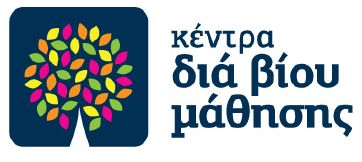 ΕΚΠΑΙΔΕΥΤΙΚΟ ΕΤΟΣ: 2015 – 2016ΕΚΠΑΙΔΕΥΤΙΚΟ ΕΤΟΣ: 2015 – 2016ΕΚΠΑΙΔΕΥΤΙΚΟ ΕΤΟΣ: 2015 – 2016ΕΚΠΑΙΔΕΥΤΙΚΟ ΕΤΟΣ: 2015 – 2016ΕΠΩΝΥΜΟΕΠΩΝΥΜΟΕΠΩΝΥΜΟΟΝΟΜΑΟΝΟΜΑ ΠΑΤΕΡΑΟΝΟΜΑ ΠΑΤΕΡΑΟΝΟΜΑ ΠΑΤΕΡΑΟΝΟΜΑ ΜΗΤΕΡΑΣΔΙΕΥΘΥΝΣΗ , Τ.Κ.ΔΙΕΥΘΥΝΣΗ , Τ.Κ.ΔΙΕΥΘΥΝΣΗ , Τ.Κ.ΔΗΜΟΣ ΚΑΤΟΙΚΙΑΣΠΟΛΗ Ή ΧΩΡΙΟΠΟΛΗ Ή ΧΩΡΙΟΠΟΛΗ Ή ΧΩΡΙΟΤΗΛΕΦΩΝΟ ΣΤΑΘΕΡΟE-MAILE-MAILE-MAILΤΗΛΕΦΩΝΟ ΚΙΝΗΤΟΥΠΗΚΟΟΤΗΤΑΥΠΗΚΟΟΤΗΤΑΥΠΗΚΟΟΤΗΤΑΕΤΟΣ  ΓΕΝΝΗΣΗΣΦΥΛΟΦΥΛΟΦΥΛΟΆνδρας              Γυναίκα ΑΡ. ΤΑΥΤΟΤΗΤΑΣ ή ΔΙΑΒΑΤΗΡΙΟΥ*ΤΙΤΛΟΣ ΣΠΟΥΔΩΝΝΑΙΝΑΙΝΑΙΚΑΠΟΙΕΣ ΤΑΞΕΙΣΚΑΠΟΙΕΣ ΤΑΞΕΙΣΚΑΠΟΙΕΣ ΤΑΞΕΙΣΦΟΙΤΗΣΗ (ΤΩΡΑ)ΦΟΙΤΗΣΗ (ΤΩΡΑ)ΦΟΙΤΗΣΗ (ΤΩΡΑ)ΕΙΔΙΚΟΤΗΤΑΑΠΟΛΥΤΗΡΙΟ ΔΗΜΟΤΙΚΟΥΑΠΟΛΥΤΗΡΙΟ ΓΥΜΝΑΣΙΟΥΑΠΟΛΥΤΗΡΙΟ ΛΥΚΕΙΟΥΠΤΥΧΙΟ ΤΕΧΝ. ΕΠΑΓΓΕΛΜ. ΕΚΠ/ΣΗΣΠΤΥΧΙΟ Ι.Ε.Κ.ΑΝΩΤΑΤΗ ΤΕΧΝ. ΕΚΠΑΙΔΕΥΣΗ (A.Τ.Ε.Ι.)ΑΝΩΤΑΤΗ ΠΑΝΕΠ. ΕΚΠΑΙΔΕΥΣΗ (Α.Ε.Ι.)ΟΙΚΙΑΚΑΣΥΝΤΑΞΙΟΥΧΟΣΦΟΙΤΗΤΗΣ/ΤΡΙΑ-ΣΠΟΥΔΑΣΤΗΣ/ΤΡΙΑ – ΜΑΘΗΤΗΣ/ΤΡΙΑΑΝΕΡΓΟΣ/Η (λιγότερο των 12 μηνών)ΜΑΚΡΟΧΡΟΝΙΑ ΑΝΕΡΓΟΣ/Η Ι ( < 25 ΕΤΩΝ ΚΑΙ  > 6 ΜΗΝΕΣ ΑΝΕΡΓΙΑΣ)ΜΑΚΡΟΧΡΟΝΙΑ ΑΝΕΡΓΟΣ/Η ΙΙ ( > 25 ΕΤΩΝ ΚΑΙ  > 12 ΜΗΝΕΣ ΑΝΕΡΓΙΑΣ)ΑΥΤΟΑΠΑΣΧΟΛΟΥΜΕΝΟΣ/ΗΑΝΤΙΚΕΙΜΕΝΟΜΙΣΘΩΤΟΣ/Η    ΕΙΔΙΚΟΤΗΤΑΑ. ΠΡΟΓΡΑΜΜΑΤΑ ΕΘΝΙΚΗΣ ΕΜΒΕΛΕΙΑΣΑ. ΠΡΟΓΡΑΜΜΑΤΑ ΕΘΝΙΚΗΣ ΕΜΒΕΛΕΙΑΣΑ. ΠΡΟΓΡΑΜΜΑΤΑ ΕΘΝΙΚΗΣ ΕΜΒΕΛΕΙΑΣΑ. ΠΡΟΓΡΑΜΜΑΤΑ ΕΘΝΙΚΗΣ ΕΜΒΕΛΕΙΑΣΑ/ΑΘΕΜΑΤΙΚΑ ΠΕΔΙΑΩΡΕΣΣΕΙΡΑ ΠΡΟΤΙΜΗΣΗΣΑ.     ΟΙΚΟΝΟΜΙΑ - ΕΠΙΧΕΙΡΗΜΑΤΙΚΟΤΗΤΑΑ.     ΟΙΚΟΝΟΜΙΑ - ΕΠΙΧΕΙΡΗΜΑΤΙΚΟΤΗΤΑΑ.     ΟΙΚΟΝΟΜΙΑ - ΕΠΙΧΕΙΡΗΜΑΤΙΚΟΤΗΤΑΑ.     ΟΙΚΟΝΟΜΙΑ - ΕΠΙΧΕΙΡΗΜΑΤΙΚΟΤΗΤΑ 11.5  Βιολογικά προϊόντα: Παραγωγή - Πιστοποίηση - Διάθεση25 21.8  Δημιουργώ τη δική μου επιχείρηση25Β.      ΠΟΙΟΤΗΤΑ ΖΩΗΣ - ΠΕΡΙΒΑΛΛΟΝΒ.      ΠΟΙΟΤΗΤΑ ΖΩΗΣ - ΠΕΡΙΒΑΛΛΟΝΒ.      ΠΟΙΟΤΗΤΑ ΖΩΗΣ - ΠΕΡΙΒΑΛΛΟΝΒ.      ΠΟΙΟΤΗΤΑ ΖΩΗΣ - ΠΕΡΙΒΑΛΛΟΝ 32.9  Αγωγή υγείας - Πρώτες Bοήθειες25 42.10  Διαμόρφωση και διακόσμηση εσωτερικών χώρων25Γ.      ΝΕΕΣ ΤΕΧΝΟΛΟΓΙΕΣΓ.      ΝΕΕΣ ΤΕΧΝΟΛΟΓΙΕΣΓ.      ΝΕΕΣ ΤΕΧΝΟΛΟΓΙΕΣΓ.      ΝΕΕΣ ΤΕΧΝΟΛΟΓΙΕΣ 53.1  Επεξεργασία Κειμένου - Διαδίκτυο (Ι)50 63.8  Νέες Τεχνολογίες στην Τρίτη Ηλικία25Δ.       ΓΛΩΣΣΑ ΚΑΙ ΕΠΙΚΟΙΝΩΝΙΑΔ.       ΓΛΩΣΣΑ ΚΑΙ ΕΠΙΚΟΙΝΩΝΙΑΔ.       ΓΛΩΣΣΑ ΚΑΙ ΕΠΙΚΟΙΝΩΝΙΑΔ.       ΓΛΩΣΣΑ ΚΑΙ ΕΠΙΚΟΙΝΩΝΙΑ 74.9  Ισπανικά για τον τουρισμό (Α1-Α2)25 84.10  Ρωσικά για τον τουρισμό (Α1-Α2)25 94.13  Βασικά Αγγλικά Α150104.15  Βασικά Γαλλικά Α150114.17  Βασικά Γερμανικά Α150124.19  Βασικά Ιταλικά Α150Ε.      ΚΟΙΝΩΝΙΚΕΣ ΔΕΞΙΟΤΗΤΕΣ ΚΑΙ ΔΡΑΣΕΙΣΕ.      ΚΟΙΝΩΝΙΚΕΣ ΔΕΞΙΟΤΗΤΕΣ ΚΑΙ ΔΡΑΣΕΙΣΕ.      ΚΟΙΝΩΝΙΚΕΣ ΔΕΞΙΟΤΗΤΕΣ ΚΑΙ ΔΡΑΣΕΙΣΕ.      ΚΟΙΝΩΝΙΚΕΣ ΔΕΞΙΟΤΗΤΕΣ ΚΑΙ ΔΡΑΣΕΙΣ135.1  Διαχείριση εργασιακού άγχους /                                                   Εναρμόνιση   επαγγελματικής και προσωπικής ζωής25ΣΤ.   ΠΟΛΙΤΙΣΜΟΣ ΚΑΙ ΤΕΧΝΗΣΤ.   ΠΟΛΙΤΙΣΜΟΣ ΚΑΙ ΤΕΧΝΗΣΤ.   ΠΟΛΙΤΙΣΜΟΣ ΚΑΙ ΤΕΧΝΗΣΤ.   ΠΟΛΙΤΙΣΜΟΣ ΚΑΙ ΤΕΧΝΗ146.1  Ιστορία της Τέχνης25156.2  Εικαστικό Εργαστήρι50166.3  Φωτογραφία25176.8  Εργαστήρι Δημιουργικής Γραφής 50Ζ.      ΠΡΟΓΡΑΜΜΑΤΑ ΕΥΑΛΩΤΩΝ ΚΟΙΝΩΝΙΚΑ ΟΜΑΔΩΝΖ.      ΠΡΟΓΡΑΜΜΑΤΑ ΕΥΑΛΩΤΩΝ ΚΟΙΝΩΝΙΚΑ ΟΜΑΔΩΝΖ.      ΠΡΟΓΡΑΜΜΑΤΑ ΕΥΑΛΩΤΩΝ ΚΟΙΝΩΝΙΚΑ ΟΜΑΔΩΝΖ.      ΠΡΟΓΡΑΜΜΑΤΑ ΕΥΑΛΩΤΩΝ ΚΟΙΝΩΝΙΚΑ ΟΜΑΔΩΝ187.1  Μετανάστες- Υποστήριξη στην καθημερινή ζωή25Β. ΠΡΟΓΡΑΜΜΑΤΑ ΤΟΠΙΚΗΣ ΕΜΒΕΛΕΙΑΣΒ. ΠΡΟΓΡΑΜΜΑΤΑ ΤΟΠΙΚΗΣ ΕΜΒΕΛΕΙΑΣΒ. ΠΡΟΓΡΑΜΜΑΤΑ ΤΟΠΙΚΗΣ ΕΜΒΕΛΕΙΑΣΒ. ΠΡΟΓΡΑΜΜΑΤΑ ΤΟΠΙΚΗΣ ΕΜΒΕΛΕΙΑΣΑ/ΑΘΕΜΑΤΙΚΑ ΠΕΔΙΑΩΡΕΣΣΕΙΡΑ ΠΡΟΤΙΜΗΣΗΣ 18.26  Βασικά Τουρκικά Επιπέδου Α150 28.27  Βασικά Τουρκικά Επιπέδου Α250 38.39  Ανακύκλωση και κομποστοποίηση25